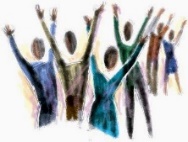 The Sick & Shut-in ListSister Minnie Delaney 	   	Sister Nather Roby                 Sister Barbara HarveySister Maracin Nord	              	Sister Mattie Bailey	                 Sister Mary CrossSister Betty Harris                                  	Sister Yvonne GlassSister Annie Bond                                    	Sister Pauline Cross                                                                                  Nursing Homes/Health Care & Rehab CentersSister Prima Triplett		          Bria on the Lake, 2115 E. Woodstock Place  Sister Freddie MaJeed	                                    Alexian Village, 9301 North 76th StreetSister Linda Sykes                      Men. Falls Health Services, N84W17049  Menomonee Ave      Sister Erma Smith			                 Bria Trinity Village, 7500 W. Dean RoadANNOUNCEMENTS: We are still looking for tutors to assist our children who are having problems. Call the church office if you are interested.We are also looking for students who need assistance. Please call the church office.SENIORS, if you are graduating in 2021, please call the church office.*******************************************************************Funeral Arrangements For Members, Family & Friends:Sister Celia Gill					Friday, December 18, 2020Annie Doris Lawson (Sis. Patina Lawson mom)	December 28, 2020Amanda Kirby (Bro.Oscar Bond’s MIL)		December 29, 2020Earline Varnado	(Sisters Varnado/Toliver Sister)	Monday, January 4, 2020	Bobby Oliver (Sister Bea Holt’s brother)		Thursday, January 7, 20Seeds of LoveDear Pastor and Members of Pilgrim Rest Baptist Church, we the Martin & Johnson family, thank you all for thinking of us. We appreciate all your support. May God Bless you all. In memory of James Bernard Martin, father of Rebecca Martin.To Pilgrim Rest Church Family,Your kind and thoughtful expression of sympathy is deeply appreciated and gratefully acknowledged. Thank you for everything!Griffin/Hooker FamilyWe wish you Happy Holiday Season and a New Year filled with Peace and Prosperity.JCP ConstructionMerriest ChristmasWishing you a very Merry Christmas and a Happy New Year! The gift of love. The gift of peace. May the God of peace bring everything you’re believing for.With LoveThe Burns’Christmas BlessingsMay the beauty of the season bring you PEACE.May the spirit of the season bring you HOPE.Merry ChristmasSister Doris Patton & Family Family & Friends who have passed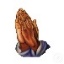 Deacon James Boyd & Brother Larry Gallien’s, Mother Sister Effie GallienSister Toni Burt’s Brother-in-lawSister Bea Holt & Family, Brother Bobby Oliver Sisters Vernestine Varnado & Asaline Toliver & Family, Sister EarlineSister Patina Lawson & Family, Mother Annie Doris LawsonBrother Oscar Bond & Family, Mother-in-Law Amanda KirbySister Evette McCoy & Family, Brother-in-Law  Sister Lynne LaGrant & Family, Cousin Sister Darlene LaGrant & Family, Sister-in-Law Brother Alan Plavac & Family, Father Brother Ronald Stinson’s Friend, at Calvary Baptist ChurchMr. Rolland Phipps’ NephewMr. West’s Cousin Members ILLSister Gwen JacksonBrother Jerry DallasBrother Johnnie BooneRev. Dr. Trinette McCraySister Dorothy MasonSister Colleen ParkerBrother Ronald StinsonSister Lois JonesMother Esther Loper Members Family & FriendsSister Mary Euell’s Sister Elnora CottonBrother Charles Flenorl’s Sister-in-Law, Jean FlenorlSister Sylvia Flenorl’s Cousin, Sharon ButlerSister Pearl Gatson’s Brothers, Marvin & CliffordSister Jeanette Davis’ Nephew, JohnSister Marilyn Bryd’s cousin, SharonSister Debra Anderson’s Sister, BettyBrother Marty Matthews’ MotherSister Ruby Graham’s Son & Wife, James & Betty CooperSister Regina Rozier’s Friend, Trina WilliamsSister Cheryl Scott’s Friend, KendrayBrother Stinson’s Friends, Rev. Howard & Deaconess Mary Brown  Family and Friends infected with Covid-19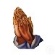 Pastor Jarrett Williams’ AuntSister Michele Kemps’ Friends FatherSister Kim Ryan’s Family Prayers For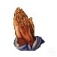 Bereaved FamiliesThose Families Affected by the Storm, Flooding & FiresFamilies of ViolenceOur Seniors Who Depend on OthersBible Study’s Prayer ListsThose infected & Affected by Covid-19Pray For Revival in Our City & The WorldPraise ReportsSister Gwen Irvin’s Brother, Eddie FultonSister Anita JonesSister Geraldine Houser, Home doing betterWatts’ Family Niece, Home doing betterSister Reid’s Friend, Tonya, Home doing betterBrother Stinson’s Friend, Oscar Johnson, Home doing betterSister Freddie Spiva, Home doing betterMother Lillie Sullivan, Home doing betterPastor’s Aunt & Uncle, Home full recoverySister Annie Bond’s Sister, Cora Odom, Home doing betterSister Geneva Conley’s Sister, Betty, Home doing betterSister Josephine Morris’ friend, Michael Lewis, Home doing betterSister Roselyn Johnson, shoulder is betterBishop Lawrence Kirby, back PreachingSister Tunicha Allen’s Family & Friends, all doing betterSister Frances Barnett, back to workPastor Corey Barnett, back to work